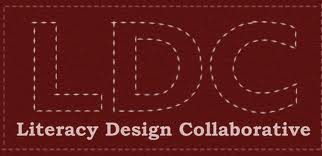 Student Writer’s Notebook:Building Bridges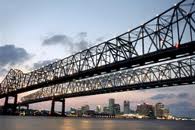 Physical ScienceBluefield High SchoolKerry Richmond, TeacherStudent Name: The Task:Task I: Task EngagementGenerate a list of things that you already know about forces. Include what you know about bridges and the weight they support.  stoTask AnalysisWhat are you going to write about?How are you going to get the information? What is the final product that you will turn in to your teacher? What do you want to ask your teacher about the task? Re-write the prompt in your own words. What will your teacher need to teach you before you can work on this task? Be specific! BRIDGE TYPE: REAL WORLD EXAMPLE: LENGTH: WIDTH: CONVERSIONS TO METRIC LENGTH: WIDTH: SCALED DOWN RATIO AND MEASUREMENTSWeb Quest: To be completed before beginning your labDirections: These are two websites you can use in addition to many others. Answer the questions that follow. SITE I: http://www.pghbridges.com/basics.htmSite II: http://science.howstuffworks.com/engineering /civil/bridge.htmFor each type of bridge, list the following information:Main characteristics (use your own words)2 examples of each type of bridge including the name of the bridge, the location, and the spanus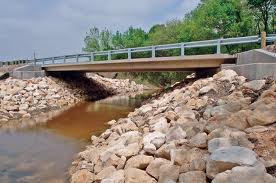 USE THIS SITE AS A PRIMARY RESOURCE http://www.pbs.org/wgbh/buildingbig/lab/forces.html.Define the following terms in your own words:LoadsThere are seven different types of loads that can affect a bridge. Name and briefly describe each type of load. Journal ReadingSkim through the entire article the first time you inspect it. Closely read the abstract, introduction, and conclusionUnderline key phrases and write your thinking notes on the left of the pageRemember: thinking notes are used to summarize info. in less than 10 wordsState how information is relevant to your investigation on the right side of the pageIdentify vocabulary words that are difficult to understand with your partner. Type words hereThen write the sentence in which the word was locatedThen enter 2 clue words in or around the key termLastly write your best “guestimate” of what you think the word means Video: Modern Marvals-The Golden Gate BridgeWatch the video and answer the following questions:1. What was the purpose of building the bridge?2.  What were the safety concerns while the bridge was under construction?3. What is done to keep the bridge updated and up to safety regulations?4. What structural changes have been made to the bridge?5. Why is the bridge painted? How was the color chosen?6. What information from the video will assist you in building your bridge?What’s Going to work? TEAMWORK!!At this point in the module, you need to collaborate with you team and delegate tasks. Consider the following:What roles will each of you play in constructing the bridge?Who will record the steps taken as you build? Who will take pictures?Who will be present for bridge force testing?Who will ensure that you are collecting enough information to write your formal lab report?Who will type the report?Who will proofread the report?Who will submit the report? (MUST be submitted by email or share on google drive or presented to teacher on flash drive)Who will revise the report upon receiving feedback from the teacher?Use the space below to write your collaboration notes and answer the questions above:The Lab Report In this experiment your will have an opportunity to apply what you have learned about bridges and forces. The objective of this experiment is to build the strongest bridge possible given a set of predetermined constraints. Each group will present their design to the class and then test the maximum weight that the bridge can hold. Constraints:Bridges can not be longer than 55 cm and width must be 10 cm wide. The bridges must be less than 33 cm high. The only materials you will have are a knife, working surfaces, ruler, wood, and glue. TITLEConsult with your group and decide on a title for your report. Write the title in the space below:Hypothesis Write the hypothesis for your inquisition in the space below. The hypothesis must include the type of bridge you are building and the relevant terms that you learned from doing the web quest.  An example of a hypothesis would be “After researching the types of bridges and the forces that they can support, a truss type bridge will support the most weight given the dimensional constraints of construction provided by the teacher. “ (do not copy this hypothesis as it is written)Methodology Use this page to draw your data tableClass DataName				Location			Weight Held	(N)		Time HeldGraph of Class DataResultsConclusion/Discussion Section1.  Are all parts of the report included (abstract, introduction, methodology, results, conclusion)? Does each section make sense? __________________________________________________________________________________________________________________________________________________________________________________________________________________________________________________________________________________________________________________________________________________________________________________________________________________________________________________________________________________________________________2. Should the order of any sentences be changed? __________________________________________________________________________________________________________________________________________________________________________________________________________________________________________________________________________________________________________________________________________________________________________________________________________________________________________________________________________________________________________3. Are pictures and tables labeled correctly?  Are they relevant to the report or do they just take up space?__________________________________________________________________________________________________________________________________________________________________________________________________________________________________________________________________________________________________________________________________________________________________________________________________________________________________________________________________________________________________________4. Does the writer state whether the data supported or rejected the hypothesis?_____________________________________________________________________________________________________________________________________________________________________________________________________________________________________________________________________________________________________________________________________________________________________________________________________________________________________________________________________________________________5. Do all facts stated appear to be correct? __________________________________________________________________________________________________________________________________________________________________________________________________________________________________________________________________________________________________________________________________________________________________________________________________________________________________________________________________________________________________________6. Has information used from other sources been cited correctly?__________________________________________________________________________________________________________________________________________________________________________________________________________________________________________________________________________________________________________________________________________________________________________________________________________________________________________________________________Signature of Reviewer ___________________________________________ Date __________________1: 2: 3: 4:5:6:7:89101112131415